							     ΑΝΑΡΤΗΤΕΑ ΣΤΟ ΔΙΑΔΙΚΤΥΟΕΛΛΗΝΙΚΗ ΔΗΜΟΚΡΑΤΙΑ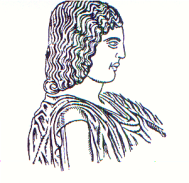 ΓΕΩΠΟΝΙΚΟ ΠΑΝΕΠΙΣΤΗΜΙΟ ΑΘΗΝΩΝ		ΣΥΜΒΟΥΛΙΟ ΕΝΤΑΞΗΣ			 Γραμματεία: Φ. Παπαδοπούλου Ταχ. Δ/νση: Ιερά Οδός 75, 118 55 Αθήνα			       Αθήνα, 11-12-2020Τηλ. / Fax:  210 5294833					        Αριθμ. Πρωτ. : 305E-mail: fanny@aua.grΠρος:     Τα μέλη ΔΕΠ του Γενικού Τμήματος του ΓΠΑΚοιν.:   - Τον Πρύτανη του ΓΠΑ, κ. Σ. Κίντζιο   - Τον Αντιπρύτανη  Διοικητικών Υποθέσεων, Ακαδημαϊκών Υποθέσεων και Φοιτητικής Μέριμνας  του ΓΠΑ, κ. Ν. Δέρκα  					     - Υποψήφια Κα Αικ. Μαρινάγη- Δ/νση Διοικητικού Προσωπικού, Τμήμα Β’ Οργάνωσης και Τεκμηρίωσης, Κα Π. Σούντα ΘΕΜΑ:  Ανακοίνωση αποτελεσμάτων εκλογής για την ανάδειξη ενός (1) Εκπροσώπου στο Συμβούλιο Ένταξης του Γεωπονικού Πανεπιστημίου ΑθηνώνΣας γνωρίζουμε ότι την Παρασκευή 11-12-2020 και ώρα 15:00 ολοκληρώθηκε η διαδικασία εκλογών για την ανάδειξη ενός (1) Εκπροσώπου στο Συμβούλιο Ένταξης του Γ.Π.Α.Σύμφωνα με το υπ’ αριθμ. 304/11-12-2020 πρακτικό διεξαγωγής εκλογικής διαδικασίας, με ηλεκτρονική ψήφο, που πραγματοποιήθηκε μέσω του ειδικού πληροφοριακού συστήματος (σύστημα «ΖΕΥΣ») του Εθνικού Δικτύου Υποδομών Τεχνολογίας και Έρευνας (Ε.Δ.Υ.Τ.Ε), το οποίο επισυνάπτεται, η  Κα Μαρινάγη Αικατερίνη, Καθηγήτρια του Γενικού Τμήματος του ΓΠΑ εκλέχθηκε εκπρόσωπος στο Συμβούλιο Ένταξης του Γ.Π.Α., συγκεντρώνοντας στο σύνολο των δεκαέξι (16) ψηφοδελτίων:  δεκατέσσερα (14) υπέρ και δύο (2) λευκά.Αποστέλλουμε συνημμένα τα σχετικά έγγραφα που αφορούν στην εκλογική διαδικασία ανάδειξης του ενός (1) Εκπροσώπου στο Συμβούλιο Ένταξης  του Γ.Π.Α.,  προκειμένου να φυλαχθούν στην αρμόδια υπηρεσία του Ιδρύματος.O Πρόεδρος του Συμβουλίου ΈνταξηςΚαθ. Νικόλαος ΔέρκαςΣυνημμένα: Το υπ’ αριθμ 304/11-12-2020 Πρακτικό Εκλογής για την ανάδειξη ενός (1) εκπροσώπου στο Συμβούλιο Ένταξης του ΓΠΑ, στο οποίο επισυνάπτεται και το υπ’ αριθμ. 303/11-12-2020 αρχείο «ΖΕΥΣ – Αποτελέσματα διεξαγωγής εκλογών για την ανάδειξη ενός (1) εκπροσώπου στο Συμβούλιο Ένταξης του Γ.Π.Α.»